28.12.2018  № 2582О возложении полномочий по присвоению объекту адресации адреса и аннулированию его адреса	В соответствии с Федеральным законом от 06.10.2003 № 131-ФЗ «Об общих принципах организации местного самоуправления в Российской Федерации», Правилами присвоения, изменения и аннулирования адресов, утвержденными постановлением Правительства Российской Федерации от 19.11.2014 № 1221, администрация города Чебоксары п о с т а н о в л я е т:	1. Возложить на заместителя начальника управления архитектуры и градостроительства - главного архитектора города Чебоксары полномочия по присвоению объекту адресации адреса и аннулированию адреса объекта адресации.	2. Утвердить форму решения о присвоении объекту адресации адреса (об изменении адреса объекта адресации) и решения об аннулировании адреса объекта адресации согласно приложению к настоящему постановлению.3. Управлению информации, общественных связей и молодежной политики администрации города Чебоксары опубликовать настоящее постановление в средствах массовой информации.4. Настоящее постановление вступает в силу со дня его официального опубликования.5. Контроль за выполнением настоящего постановления возложить на заместителя главы администрации по вопросам архитектуры и градостроительства. Глава администрации города Чебоксары  			       А.О. ЛадыковРешениео присвоении объекту адресации адреса(об изменении адреса объекта адресации)Объекту адресации____________________________________________________________                  (земельный участок, здание, сооружение, объект незавершенного строительства, помещение)присвоить адрес: ___________________________________________________________________.Кадастровые номера, адреса и сведения об объектах недвижимости, из которых образуется объект адресации:__________________________________________Аннулируемый адрес объекта адресации: ___________________________________Уникальный номер аннулируемого адреса объекта адресации в государственном адресном реестре: _________________________________              (в случае присвоения нового адреса объекту адресации)Кадастровый номер объекта недвижимости:_________________________Решение о присвоении объекту адресации адреса (об изменении адреса объекта адресации) принято на основании следующих документов: ___________________________________________________________________________________________________.Примечание: ______________________________________________________________.(указываются другие необходимые сведения)Заместитель начальника управленияархитектуры и градостроительства – главный архитектор города Чебоксары            _____________ ________________                                                                                                       (подпись) (Ф.И.О.)                                                                                                                М.П.Ситуационный план с указанием адреса на обратной стороне.Исполнитель _____________________ ____________                                           (подпись) (Ф.И.О.)Форма 2Решениеоб аннулировании адреса объекта адресацииАннулировать адрес___________________________________________________________с уникальным номером в государственном адресном реестре___________________объекта адресации___________________________________________________________________(земельный участок, здание, сооружение, объект незавершенного строительства, помещение)по причине ___________________________________________________________________________.Объект адресации с кадастровым номером ______________________  (указывается в случае аннулирования адреса объекта адресации в связи с прекращением существования ___ _______20____ снят с кадастрового учета.объекта адресации)Решением о присвоении объекту адресации адреса (об изменении адреса (указывается в случае аннулирования адреса объекта адресации на основании присвоения этому объекта  адресации)   от   ______________   20  ______  №  ________,  объекту объекту адресации нового адреса)адресации с кадастровым номером ________________ присвоен новый адрес.Решение об аннулировании адреса объекта адресации принято на основании следующих документов: _________________________________.Примечание: ________________________________________________.(указываются другие необходимые сведения)Заместитель начальника управления архитектуры и градостроительства – главный архитектор города Чебоксары             _____________ ________________                                                                                                       (подпись) (Ф.И.О.)                                                                                                                М.П.Чăваш РеспубликиШупашкар хулаАдминистрацийěЙЫШĂНУ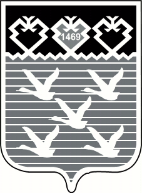 Чувашская РеспубликаАдминистрациягорода ЧебоксарыПОСТАНОВЛЕНИЕПриложение к постановлению администрации города Чебоксары от 28.12.2018 № 2582Форма 1